Job Description for Teacher of MFL - FrenchRole Purpose: To undertake the role of teacher within an 11-16 setting to secure excellent progress and outcomes for all students.To provide students with the very best care through outstanding safeguarding and pastoral support.In conjunction with the expectations of The Teachers’ Standards, the post holder will be expected to undertake the following:Main Duties and Responsibilities:As a Classroom TeacherTo set and maintain the highest of expectations for all studentsTo prepare and lead challenging lessons which follow department schemes of workTo provide a clear structure for lessons incorporating pace, motivation and challenge To identify and meet the learning needs of individual studentsTo effectively plan for and deploy other adults in the classroomTo record and use data on students’ prior and ongoing performance/learning characteristics so as to inform effective target setting and lesson planning, and to ensure excellent outcomes for all studentsTo effectively assess, monitor and report on students’ progress according to department and school policyTo effectively set and monitor homework and extension learning opportunitiesTo contribute to all developmental and organisational priorities To contribute to the development and review of schemes of workTo contribute to the review and updating of department policies and the To share and support whole school responsibilities for the personal and social development of studentsTo create a safe working environment and to promote healthy living amongst the studentsTo engage with parents/carers in matters pertaining to the progress and well- being of studentsTo contribute to the school’s enrichment and supported study programmesAs a TutorTo use all data and information received to monitor and support the overall progress, development and well-being of studentsTo listen to student concerns and take action on safeguarding and pastoral issues as they ariseTo support the personal and social development of studentsTo engage with parents/carers in matters pertaining to the progress and welfare of the studentsTo monitor and respond to issues regarding the punctuality and attendance of studentsTo keep the Key Stage Director informed of issues which might affect student welfare or achievement To undertake report writing and target-setting according to school policyTo encourage students to participate in related enrichment and extension activitiesAs a member of the Seahaven Academy staff:To promote the ethos of the school and the United Learning group:  the best in everyoneTo adopt a positive ‘can- do’ , no- moaning attitude when faced with difficulties, working with line managers and teams to find solutions and strategiesTo develop positive working relationships with and between students and staff To play a full part in the Performance Development and Review  processTo engage with appropriate training opportunities to promote professional excellence  in this roleTo implement all department and school policies and to contribute to their review as appropriateTo support the school’s self-evaluation processTo undertake/ attend all directed time meetings/parents’ evenings/ events  and dutiesThis job description sets out the duties of the post at the time it was drawn up.  Such duties may vary from time to time without changing the general character of the duties of the level of responsibility entailed.  Such variations are a common occurrence and cannot themselves justify a reconsideration of the grading of the post.The Academy is committed to safeguarding and promoting the welfare of children, young people and vulnerable adults and expects all staff and volunteers to share this commitment. Successful applicants for people working with children and vulnerable adults will need to undertake a Disclosure and Barring Service (DBS) enhanced clearance for this authority.Person Specification The information contained above is to help colleagues understand and appreciate the work content of their post and the role they are to play in the organisation. It outlines the main duties and responsibilities of the post, but not every detail. Broad headings imply the inclusion of all the usual associated duties. This job description will be reviewed annually as part of the performance management process and may be subject to amendment or modification at any time after consultation with the post holder. 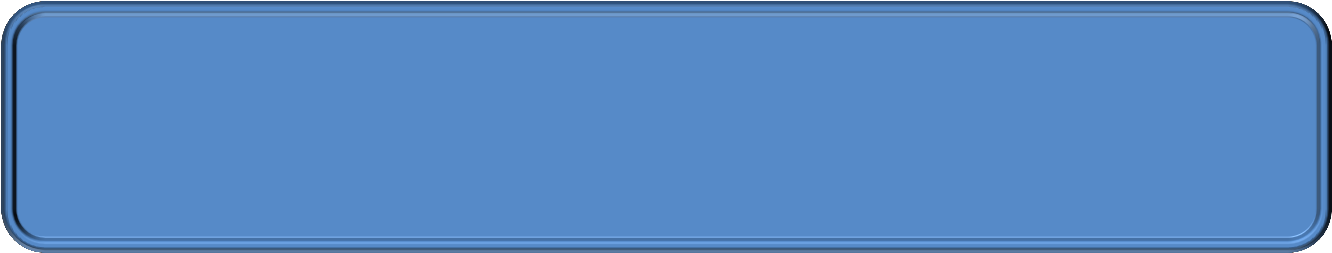 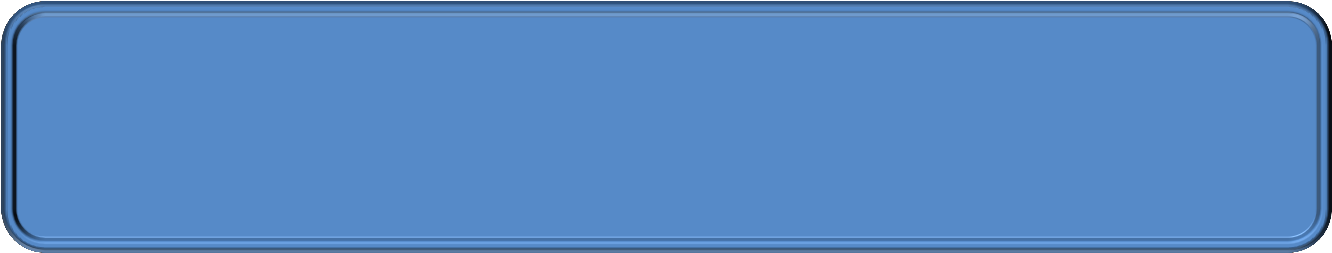 The successful candidates will be able to:Demonstrate the ability to be an excellent teacher or support staff member, with clear capacity to continue to improve and developShow clear potential to progress in their careerPossess a wide range of skills to support staff, students, parents and community on our journey towards excellence in all we doDisplay the skills, experience and ability to gain the confidence of students and staffShow professional presence, capability and clarity of expectations which will motivate and inspire others Share with us a clear sense of fun, energy, drive and passionDemonstrate a willingness to innovate and operate outside of the ‘normal’ expectations of a school and think beyond role and responsibilityCommunicate a desire to be ‘the best’ and they have the drive to pursue thisDemonstrate a constantly positive engagement with students, challenge and manage their behaviour, encourage their attitudes and aspirations, whilst maintaining un-erring high expectation and focus upon mutually respectful positive relationshipsShow excellent knowledge of effective strategies to raise achievement and excellence in a teaching and learning or support staff roleHours of work:		 22.5 - 37.5 per weekBetween Mon-Fri, 8am–4pmContracted weeks: 		52 weeks per annumSupporting work/life balance: 	9 INSET days per year Centrally prepared United Learning resources available which significantly reduce workloadFlexible hours available for this role9 INSET days per year Centrally prepared United Learning resources available which significantly reduce workloadFlexible hours available for this role9 INSET days per year Centrally prepared United Learning resources available which significantly reduce workloadFlexible hours available for this roleReporting to: Head of DepartmentDirect reports:NoneRemuneration Package: Job Family: Pastoral and Student Welfare & Pay Band: Vocational, 2. Remuneration Package: Job Family: Pastoral and Student Welfare & Pay Band: Vocational, 2. Remuneration Package: Job Family: Pastoral and Student Welfare & Pay Band: Vocational, 2. Remuneration Package: Job Family: Pastoral and Student Welfare & Pay Band: Vocational, 2. Salary: £32,850 – £48,050 per annum, pro rata for part-time appointmentsEmployer pension:Teachers Pension Scheme QualificationsDegree/equivalentEssentialApplication/InterviewPGCE/equivalentEssentialApplication/InterviewA higher-level degreeDesirableApplication/InterviewAn understanding of current curriculum priorities at each key stageEssentialApplication/InterviewExcellent subject knowledgeEssentialApplication/InterviewExperienceRelevant teaching experienceEssentialApplication/InterviewA track- record of contributing to excellent outcomes for studentsEssentialApplication/InterviewEvidence of raising achievement within the classroomEssentialApplication/InterviewTeaching experience in a range of settingsDesirableApplication/InterviewA track- record of contributing to excellent outcomes for studentsDesirableApplication/InterviewSkills and AbilityPositive behaviour management skillsEssentialApplication/InterviewThe ability to inspire and enthuse students with a love for the subjectEssentialApplication/InterviewThe ability to work as part of a teamEssentialApplication/InterviewThe highest professional standards and integrityEssentialApplication/InterviewA positive and cheerful personality and a ‘can do’, flexible attitudeEssentialApplication/InterviewSound organisational skills and the ability to work under pressure and meet deadlinesEssentialApplication/InterviewA creative and innovative outlookEssentialApplication/InterviewExcellent written and oral communicationEssentialApplication/InterviewExcellent  interpersonal and listening skillsEssentialApplication/InterviewPersonal Characteristics The motivation to work with children and young peopleEssentialApplication/InterviewThe ability to form and maintain appropriate relationships and personal boundaries with children and young peopleEssentialApplication/InterviewThe emotional resilience to work with students and staff in a sometimes intense/ challenging but rewarding educational environment  EssentialApplication/InterviewA commitment to attend appropriate training and developmentEssentialApplication/Interview